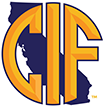 Wrestling Rules ClinicStallingCall stalling when recognized, if not I will be the wrong call 15 seconds later“ I have gotten into more trouble by not calling stalling, than when I called stalling” Dave Frisch, NCAA OfficialVerbal tools to use: Contact, Center, ActionRemind them on restartsWhen to use the stalemate callDevelop some markers to recognize stallingUse the clock to help gauge, where you are in the matchKnow the score Know your warnings  Count shots right from the beginningUse communication tools right from the start Attack-counter-counter attack, recognize the difference Be smarter than the wrestlers. They will work you, if you don’t recognize and call staling when it occurs.NeutralWhat to look for:  head down, head blocking on shoulder, hips back, arms blocking, square stanceHolds: 2 on 1 Russian tie up, under hooks, body locks, head ties-both wrestlerStepping outside the circle, going toward the edge of the mat, Offensive/Defensive PositionsRiding parallelPicking anklesArm bars-no actionLeg riding-what to look forDropping to an ankle when defensive man stands When bottom man stands and then top man puts a leg ride inBottom man, head down on mat, hips down, arms out or in blocking, holding onto the hands not trying to get away.30 second ride outs or 30 second ultimate tie breakersPurpose When to call stalemateWhen to call stalling What to look for both situations 